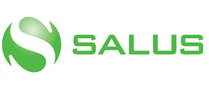 SALUS, Ljubljana, d. d. Litostrojska cesta 46 A 1000 LjubljanaNa podlagi sklepa uprave in potrditve nadzornega sveta bo družba SALUS, Ljubljana, d.d. izplačala vmesno dividendo za leto 2022 v bruto višini 35,00 EUR za delnico. Presečni datum za upravičenost do vmesne dividende je 12. 01. 2023. Prvi trgovalni dan brez upravičenja do vmesne dividende je 11. 01. 2023. Datum začetka izplačil bo dne 13. 01. 2023.To obvestilo bo objavljeno na uradni spletni strani družbe www.salus.si od 23. 12. 2022 dalje do izteka predpisanega roka. SALUS, Ljubljana, d. d. Uprava                                                                   Ljubljana, 23. 12. 2022